MESTSKÝ ÚRAD, Odbor sociálnych vecí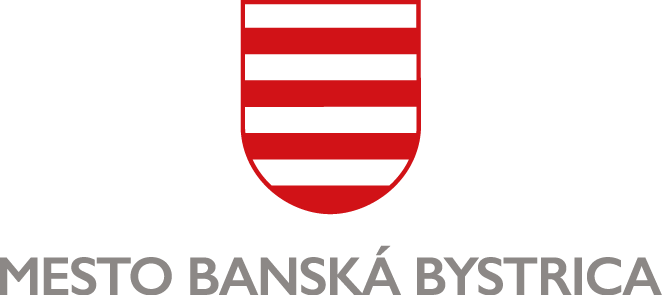 Oddelenie sociálnej a krízovej intervenciePOTVRDENIE O PRÍJMEMeno a priezvisko: ...................................................................................................................................Dátum narodenia: ....................................................................................................................................Trvalý pobyt: ........................................................................................................ 	PSČ: ......................Zamestnávateľ (názov a sídlo): .............................................................................................................................................................................................................................	IČO: .........................................potvrdzuje, že menovaný/á je u neho zamestnaný/á od …..............................    do …..............................Príjmy podľa zákona č. 595/2003 Z. z. o dani z príjmov v znp. potvrdené zamestnávateľom:Potvrdzujem, že menovaný/á		je*		nie je*	v skúšobnej alebo vo výpovednej lehote.(*hodiace sa označte „X“)Dňa ….............................	….................................….......................................	pečiatka zamestnávateľa	a podpis zodpovedného pracovníkaV prípade, že žiadateľ /spolužiadateľ je SZČO, alebo si za predchádzajúci kalendárny rok sám podával daňové priznanie, predloží k žiadosti o prenájom nájomného bytu fotokópiu daňového priznania A alebo B a fotokópiu Potvrdenia o podaní daňového priznania.ČESTNÉ VYHLÁSENIEDolupodpísaný/á ........................................................................................	nar.: ................................trvalým pobytom: ......................................................................................	číslo OP: ..........................vyhlasujem na svoju česť, že k mojej žiadosti o riešenie bytovej situácie som predložil/a všetky príjmy v zmysle § 4 zákona č. 601/2003 Z. z. o životnom minime a o zmene a doplnení niektorých zákonov. Som si vedomý/á následkov, ktoré by ma postihli v prípade zistenia nepravdivosti údajov v tomto vyhlásení.Dňa ….............................	….................................….......................................	podpis žiadateľaŽivotné minimum platné k 31. 12. 2022 v zmysle Opatrenia MPSVaR SR č. 227/2022Životné minimum na jednu plnoletú osobu	234,42 €Životné minimum na ďalšiu plnoletú osobu	163,53 €Životné minimum na zaopatrené plnoleté dieťa	163,53 €Životné minimum na nezaopatrené a zaopatrené neplnoleté dieťa	107,03 €* Minimálna hranica príjmu na úrovni životného minima zvýšená o sumu	150,00 €PoložkaSuma v  EUR Základ dane za predchádzajúci kalendárny rok 2022(Riadok č. 3 z Ročného zúčtovania preddavkov na daň z príjmov  fyzickej osoby zo závislej činnosti)Daň podľa §15 zákona (znížená o daňový bonus) za rok 2022Priemerný čistý mesačný príjem za predchádzajúcich 6 mesiacov
od podania žiadosti, t.j. obdobie od …............./2022 do.................../2023   Príjmové podmienky nájomcu a spoločne posudzovaných osôb v zmysle zákona č. 443/2010   Príjmové podmienky nájomcu a spoločne posudzovaných osôb v zmysle zákona č. 443/2010   Príjmové podmienky nájomcu a spoločne posudzovaných osôb v zmysle zákona č. 443/2010   Príjmové podmienky nájomcu a spoločne posudzovaných osôb v zmysle zákona č. 443/2010   Príjmové podmienky nájomcu a spoločne posudzovaných osôb v zmysle zákona č. 443/2010                                            a VZN Mesta Banská Bystrica č. 5/2019                                             a VZN Mesta Banská Bystrica č. 5/2019                           pri opakovanom uzatváraní nájomného vzťahu (ŠFRB)                          pri opakovanom uzatváraní nájomného vzťahu (ŠFRB)Počet členov domácnostiMinimálna*  hranica príjmu v €Maximálna hranica príjmu v €Maximálna hranica príjmu v €Priemer. čistý mesačný  príjem nájomcu za rok 2022Priemer. čistý mesačný príjem nájomcu za posledných 6 mesiacovPočet členov domácnostiMinimálna*  hranica príjmu v €štvornásobok životného minimapäťnásobok životného minimaPriemer. čistý mesačný  príjem nájomcu za rok 2022Priemer. čistý mesačný príjem nájomcu za posledných 6 mesiacovPočet členov domácnostiMinimálna*  hranica príjmu v €štvornásobok životného minimapäťnásobok životného minimaPriemer. čistý mesačný  príjem nájomcu za rok 2022Priemer. čistý mesačný príjem nájomcu za posledných 6 mesiacov1.jeden dospelý bez dieťaťa384,42937,681172,102.jeden dospelý s jedným dieťaťom (N)491,451365,801707,253.jeden dospelý s jedným dieťaťom (Z)547,951591,801989,754.jeden dospelý s dvomi deťmi (2 N)598,481793,922242,405.jeden dospelý s dvomi deťmi (1 N, 1 Z)654,982019,922524,906.jeden dospelý s dvomi deťmi (2 Z)711,482245,922807,407.jeden dospelý s tromi deťmi (3 N)705,512222,042777,558.jeden dospelý s tromi deťmi (2 N, 1 Z)762,012448,043060,059.jeden dospelý s tromi deťmi (1 N, 2 Z)818,512674,043342,5510.jeden dospelý s tromi deťmi (3 Z)875,012900,043625,0511.jeden dospelý so štyrmi deťmi (4 N)812,542650,163312,7012.jeden dospelý so štyrmi deťmi (3 N, 1 Z)869,042876,163595,2013.jeden dospelý so štyrmi deťmi (2 N, 2 Z)925,543102,163877,7014.jeden dospelý so štyrmi deťmi (1 N, 3 Z)982,043328,164160,2015.jeden dospelý so štyrmi deťmi (4 Z)1038,543554,164442,7016.dvaja dospelí bez detí547,951591,801989,7517.dvaja dospelí s jedným dieťaťom (N)654,982019,922524,9018.dvaja dospelí s jedným dieťaťom (Z)711,482245,922807,4019.dvaja dospelí s dvomi deťmi (2 N)762,012448,043060,0520.dvaja dospelí s dvomi deťmi (1 N, 1 Z)818,512674,043342,5521.dvaja dospelí s dvomi deťmi (2 Z)875,012900,043625,0522.dvaja dospelí s tromi deťmi (3 N)869,042876,163595,2023.dvaja dospelí s tromi deťmi (2 N, 1 Z)925,543102,163877,7024.dvaja dospelí s tromi deťmi (1 N, 2 Z)982,043328,164160,2025.dvaja dospelí s tromi deťmi (3 Z)1038,543554,164442,7026.dvaja dospelí so štyrmi deťmi (4 N)976,073304,284130,3527.dvaja dospelí so štyrmi deťmi (3 N, 1 Z)1032,573530,284412,8528.dvaja dospelí so štyrmi deťmi (2 N, 2 Z)1089,073756,284695,3529.dvaja dospelí so štyrmi deťmi (1 N, 3 Z)1145,573982,284977,8530.dvaja dospelí so štyrmi deťmi (4 Z)1202,074208,285260,35